1.成都市石室小学2021年公开招聘员额教师岗位表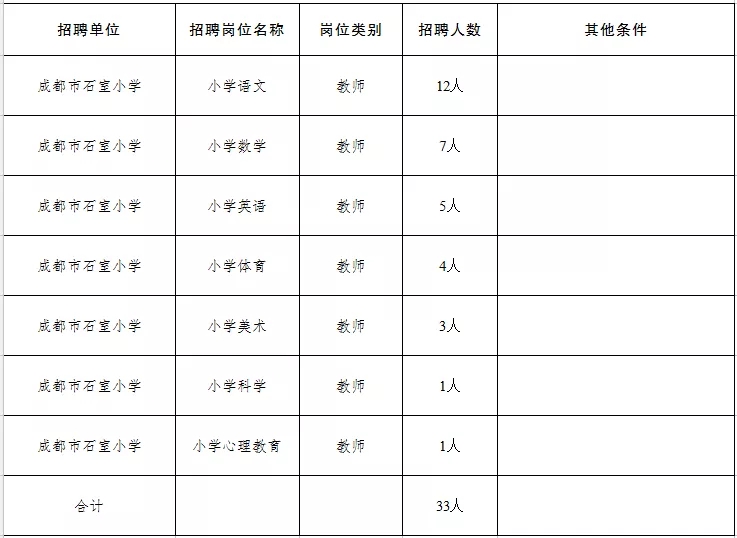 